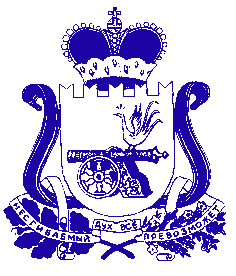 Администрация муниципального образования «Сафоновский район» Смоленской областиПОСТАНОВЛЕНИЕот 30.10.2019 № 1524Руководствуясь Бюджетным кодексом Российской Федерации, постановлением Главы муниципального образования «Сафоновский район» Смоленской области от 27.05.2008 № 636 «Об утверждении Порядка разработки прогноза социально-экономического развития муниципального образования «Сафоновский район» Смоленской области», Уставом муниципального образования «Сафоновский район» Смоленской области, Администрация муниципального образования «Сафоновский район» Смоленской областиПОСТАНОВЛЯЕТ:1. Утвердить прогноз социально-экономического развития муниципального образования «Сафоновский район» Смоленской области на 2020 год и на плановый период до 2021 и 2022 гг. согласно приложению.2. Разместить прогноз социально-экономического развития муниципального образования «Сафоновский район» Смоленской области на 2020 год и на плановый период до 2021 и 2022 гг.  на официальном сайте Администрации муниципального образования «Сафоновский район» Смоленской области в информационно-телекоммуникационной сети «Интернет».Глава муниципального образования «Сафоновский район» Смоленской области					В.Е.БалалаевПрогноз социально-экономического развития муниципального образования «Сафоновский район» Смоленской области на 2020 год и на период до 2021 и 2022 годовОб утверждении прогноза социально-экономического развития муниципального образования «Сафоновский район» Смоленской области на 2020 год и на плановый период до 2021 и 2022 гг.Приложениек постановлению Администрации муниципального образования          «Сафоновский район Смоленской областиот 30.10.2019 № 1524ПоказателиЕдиница измеренияотчетотчетоценка показателяпрогнозпрогнозпрогнозПоказателиЕдиница измерения201720182019202020212022ПоказателиЕдиница измерения201720182019базовыйбазовыйбазовый1Население1.1Численность населения (в среднегодовом исчислении)тыс. чел.57,7356,9556,4456,4256,4356,441.2Численность населения (на 1 января года)тыс. чел.58,0157,4456,4556,4356,4156,441.3Численность населения трудоспособного возраста
(на 1 января года)тыс. чел.31,931,731,631,531,631,71.4.Численность населения старше трудоспособного возраста(на 1 января года)тыс. чел.16,816,716,716,716,616,61.5.Общий коэффициент рождаемостичисло родившихся живыми на 1000 человек населения7,77,37,47,57,57,61.6.Общий коэффициент смертностичисло умерших на 1000 человек населения15,315,715,615,415,315,31.7.Коэффициент естественного прироста населенияна 1000 человек населения-7,6-8,4-8,2-7,9-7,7-7,61.8.Миграционный прирост (убыль)тыс. чел.-131-120-110-65-10112Промышленное производство2.1.Объем отгруженных товаров собственного производства, выполненных работ и услуг собственными силамимлн руб.9792,1989010088,810556,511077,911647,42.2.Индекс промышленного производства% к предыдущему году в сопоставимых ценах99,197,1101101101101Индексы производства по видам экономической деятельности2.3.Добыча полезных ископаемых(раздел B)% к предыдущему году
в сопоставимых ценах0000002.4.Добыча угля (05)% к предыдущему году
в сопоставимых ценах0000002.5.Добыча сырой нефти и природного газа (06)% к предыдущему году
в сопоставимых ценах0000002.6.Добыча металлических руд (07)% к предыдущему году
в сопоставимых ценах0000002.7.Добыча прочих полезных ископаемых (08)% к предыдущему году
в сопоставимых ценах0000002.8.Предоставление услуг в области добычи полезных ископаемых (09)% к предыдущему году
в сопоставимых ценах0000002.9.Обрабатывающие производства (раздел C)% к предыдущему году
в сопоставимых ценах86,489,9102,8100,1100,699,82.10.Производство пищевых продуктов (10)% к предыдущему году
в сопоставимых ценах89,893,7102,2101,7101,899,52.11.Производство напитков (11)% к предыдущему году
в сопоставимых ценах0000002.12.Производство табачных изделий (12)% к предыдущему году
в сопоставимых ценах0000002.13.Производство текстильных изделий (13)% к предыдущему году
в сопоставимых ценах296,8000002.14.Производство одежды (14)% к предыдущему году
в сопоставимых ценах102,7121103,696,996,996,62.15.Производство кожи и изделий из кожи (15)% к предыдущему году
в сопоставимых ценах132471,86099,198,697,52.16.Обработка древесины и производство изделий из дерева и пробки, кроме мебели, производство изделий из соломки и материалов для плетения (16)% к предыдущему году
в сопоставимых ценах13962,8148,696,796,595,52.17.Производство бумаги и бумажных изделий (17)% к предыдущему году
в сопоставимых ценах0000002.18.Деятельность полиграфическая и копирование носителей информации (18)% к предыдущему годув сопоставимых ценах119,294,192,999,499,298,92.19.Производство кокса и нефтепродуктов (19)% к предыдущему году
в сопоставимых ценах86,7101991021031032.20.Производство химических веществ и химических продуктов (20)% к предыдущему году
в сопоставимых ценах96,3177,8112,997,797,897,52.21.Производство лекарственных средств и материалов, применяемых в медицинских целях (21)% к предыдущему году
в сопоставимых ценах0000002.22.Производство резиновых и пластмассовых изделий (22)% к предыдущему году
в сопоставимых ценах111,779,599,298,799,599,22.23.Производство прочей неметаллической минеральной продукции (23)% к предыдущему году
в сопоставимых ценах51,71,59695,595,695,62.24.Производство металлургическое (24)% к предыдущему году
в сопоставимых ценах53,2164,795,695,495,22.25.Производство готовых металлических изделий, кроме машин и оборудования (25)% к предыдущему году
в сопоставимых ценах12663,3104,695,4101,198,32.26.Производство компьютеров, электронных и оптических изделий (26)% к предыдущему году
в сопоставимых ценах71,1126,6126,998,198,897,52.27.Производство электрического оборудования (27)% к предыдущему году
в сопоставимых ценах44,2137,2101,799,399,399,32.28.Производство машин и оборудования, не включенных в другие группировки (28)% к предыдущему году
в сопоставимых ценах89,7106,983,397,697,2962.29.Производство автотранспортных средств, прицепов и
полуприцепов (29)% к предыдущему году
в сопоставимых ценах0000002.30.Производство прочих транспортных средств и оборудования (30)% к предыдущему году
в сопоставимых ценах0000002.31.Производство мебели (31)% к предыдущему году
в сопоставимых ценах36151,597110,5104,51132.32.Производство прочих готовых изделий (32)% к предыдущему году
в сопоставимых ценах0000002.33.Ремонт и монтаж машин и оборудования (33)% к предыдущему году
в сопоставимых ценах92,582,296,997,397,2972.34.Обеспечение электрической энергией, газом и паром;
кондиционирование воздуха(раздел D)% к предыдущему году
в сопоставимых ценах101,5101989999992.35.Водоснабжение; водоотведение, организация сбора и утилизации отходов, деятельность по ликвидации загрязнений (раздел E)% к предыдущему году
в сопоставимых ценах99,889969696963Сельское хозяйствоПродукция сельского хозяйствамлн руб.1319,41167,71248,51306,51368,51437,63.1.Индекс производства продукции сельского хозяйства% к предыдущему году
в сопоставимых ценах95,788103,3101,4101,3101,43.2.Продукция растениеводствамлн руб.361,7203,3238,5250,8265281,93.3.Индекс производства продукции растениеводства% к предыдущему году
в сопоставимых ценах90,255,8113,8102,4102,41033.4.Продукция животноводствамлн руб.957,7964,410101055,71103,51155,73.5.Индекс производства продукции животноводства% к предыдущему году
в сопоставимых ценах98,1100,6100,8100,8100,81014Строительство4.1.Ввод в действие жилых домовтыс. кв. м общей площади23,31818,518,518,518,55Торговля и услуги населению5.1.Оборот розничной торговлимлн рублей2293,92475,23124,73366,73637,93968,85.2.Индекс физического объема оборота розничной торговли% к предыдущему году
в сопоставимых ценах122,7104,71201041041055.3.Индекс-дефлятор оборота розничной торговли% г/г104103,1105,2103,6103,9103,95.4.Объем платных услуг населениюмлн рублей597,2603,8631,6658,1687,1717,35.5.Индекс физического объема платных услуг населению% к предыдущему году
в сопоставимых ценах98,597,31001001001005.6.Индекс-дефлятор объема платных услуг населению% г/г105,2103,9104,6104,2104,4104,46Малое и среднее предпринимательство, включая микропредприятия6.1.Количество малых и средних предприятий, включая микропредприятия (на конец года)единиц5415395415415425426.2.Среднесписочная численность работников на предприятиях малого и среднего предпринимательства (включая микропредприятия) (без внешних совместителей)тыс. чел.5,15,45,45,55,65,76.3.Оборот малых и средних предприятий, включая микропредприятиямлрд руб.14,615,315,916,517,3187Инвестиции7.1.Инвестиции в основной капиталмлн рублей2475,52871,673018,123144,883276,973411,337.2.Индекс физического объема инвестиций в основной капитал% к предыдущему году
в сопоставимых ценах99,1109,71001001001007.3.Индекс-дефлятор инвестиций в основной капитал% г/г100,9105,7105,1104,2104,2104,1Инвестиции в основной капитал по источникам финансирования(без субъектов малого и среднего предпринимательства и объема инвестиций, не наблюдаемых прямыми статистическими методами)2105,81903,21363,061564,221297,331042,977.4.Собственные средствамлн рублей536,771363,5619,421194,221161,21771,977.5.Привлеченные средства, из них:млн рублей1569539,7743,64370136,122717.6.кредиты банков, в том числе:млн рублей034,300007.7.кредиты иностранных банковмлн рублей0000007.8.заемные средства других организациймлн рублей35,62000007.9.бюджетные средства, в том числе:млн рублей1490,09413,4641,64265,526,121217.11.федеральный бюджетмлн рублей1411,52331627,24247,57,81007.12.бюджеты субъектов Российской Федерациимлн рублей73,1375,910,71413,1157.13.из местных бюджетовмлн рублей5,446,53,745,2267.14.прочиемлн рублей43,392102104,51101508Труд и занятость8.1.Численность рабочей силытыс. чел.31,4130,6631,0631,1431,1731,28.2.Среднегодовая численность занятых в экономике (по данным баланса трудовых ресурсов)тыс. чел.29,9929,4129,6529,7629,7929,818.3.Среднемесячная начисленная заработная плата наемных работников в организациях, у индивидуальных предпринимателей и физических лиц (среднемесячный доход от трудовой деятельности)рублей1857019870200692027020574208828.4.Темп роста среднемесячной начисленной заработной платы наемных работников в организациях, у индивидуальных предпринимателей и физических лиц (среднемесячный доход от трудовой деятельности)% г/г106107101101101,5101,58.5.Уровень безработицы (по методологии МОТ)% к раб. силе4,54,14,54,44,44,48.6.Уровень зарегистрированной безработицы (на конец года)%0,950,690,580,550,540,528.7.Общая численность безработных (по методологии МОТ)тыс. чел.1,421,241,41,381,381,398.8.Численность безработных, зарегистрированных в государственных учреждениях службы занятости населения (на конец года)тыс. чел.0,30,220,220,220,220,218.9.Фонд заработной платы работников организациймлн руб.3618,34106,84127,341484168,74197,98.10.Темп роста фонда заработной платы работников организаций% г/г101,3113,5100,5100,5100,5100,7